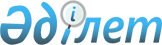 Об установлении единых ставок фиксированного налога по Кордайскому району
					
			Утративший силу
			
			
		
					Решение Кордайского районного маслихата Жамбылской области от 26 марта 2018 года № 29-8. Зарегистрировано Департаментом юстиции Жамбылской области 11 апреля 2018 года № 3784. Утратило силу решением Кордайского районного маслихата Жамбылской области от 25 декабря 2020 года № 80-15
      Сноска. Утратило силу решением Кордайского районного маслихата Жамбылской области от 25.12.2021 № 80-15 (вводится в действие по истечении десяти календарных дней после дня его первого официального опубликования).

      Примечание РЦПИ.

      В тексте документа сохранена пунктуация и орфография оригинала.
      В соответствии со статьей 546 Кодекса Республики Казахстан от 25 декабря 2017 года "О налогах и других обязательных платежах в бюджет (Налоговый кодекс) и статьей 6 Закона Республики Казахстан от 23 января 2001 года "О местном государственном управлении и самоуправлении в Республике Казахстан" Кордайский районный маслихат РЕШИЛ:
      1. Установить согласно приложению единые ставки фиксированного налога на единицу объекта налогообложения в месяц для всех налогоплательщиков, осуществляющих деятельность на территории Кордайского района.
      2. Признать утратившими силу решение Кордайского районного маслихата четвертого созыва от 4 ноября 2011 года №42-3 "Об установлении единых ставок фиксированного налога" (зарегистрировано в Реестре государственной регистрации нормативных правовых актов за №6-5-130, опубликовано в районной газете "Қордай шамшырағы" – "Кордайский маяк" от 23 ноября 2011 года) и решение Кордайского районного маслихата пятого созыва от 15 мая 2015 года "О внесении изменений в решение Кордайского районного маслихата от 4 ноября 2011 года №42-3 "Об установлении единых ставок фиксированного налога" (зарегистрировано в Реестре государственной регистрации нормативных правовых актов за №2678, опубликовано в районной газете "Қордай шамшырағы" – "Кордайский маяк" от 20 июня 2015 года).
      3. Контроль за исполнением настоящего решения возложить на постоянную комиссию районного маслихата по вопросам экономики, финансов, бюджета, развития местного самоуправления, индустриально-инновационного развития, развития региона, транспорта и связи, малого и среднего бизнеса.
      4. Настоящее решение вступает в силу со дня государственной регистрации в органах юстиции и вводится в действие по истечении десяти календарных дней после дня его первого официального опубликования. Единые ставки фиксированного налога на единицу объекта налогообложения в месяц для всех налогоплательщиков, осуществляющих деятельность на территории Кордайского района
					© 2012. РГП на ПХВ «Институт законодательства и правовой информации Республики Казахстан» Министерства юстиции Республики Казахстан
				
      Председатель сессии

Секретарь

      районного маслихата 

районного маслихата

      Т.Апаева 

Р.Нурсипатов
Приложение к решению
Кордайского районного
маслихата от 26 марта 2018 года 
№29-8
№
Наименование объекта налогообложения
Размеры ставок фиксированного налога (в месячных расчетных показателях)
1
Игровой автомат без выигрыша, предназначенный для проведения игры с одним игроком
7
2
Игровой автомат без выигрыша, предназначенный для проведения игры с участием более одного игрока
12
3
Персональный компьютер, используемый для проведения игры
2
4
Игровая дорожка
6
5
Карт
2
6
Бильярдный стол
4
7
Обменный пункт уполномоченной организации, расположенный в специальной зоне
5